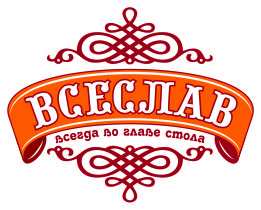 ЭкономистЕМУП "Екатеринбургский хлебокомбинат" приглашает на работу экономиста по труду и заработной плате.Требования:Опыт работы от 1 года, знание форм, систем зарплаты и стимулирования, порядок тарификации, методов экономического анализаОбязанности:Расчет фонда оплаты труда, расчет сдельного заработка и размера премии, проверка табелей учета рабочего времени, пересмотр норм выработки, расчет сдельных расценок,ведение учета показателей по труду и зарплате, отчетность.Условия работы:Пятидневная рабочая неделя, полный рабочий день, оформление согласно ТК РФ,Полный соцпакет,Опыт- от 1 года,График -Полный день,Образование- Высшее.